ОТЧЕТ О ВЫПОЛНЕНИИ МЕРОПРИЯТИЙ, ПРОВЕДЕННЫХ СОВЕТОМ ВЕТЕРАНОВ ЗАТО ЗВЕЗДНЫЙ ДЕКАБРЕ 2021 ГОДА№Наименование мероприятияДата и место проведенияЦелевая группаКол-во участн.Информирование о проведенном мероприятии (СМИ, социальные сети, фото с мероприятия)1.Наша организация поддержала акцию Пермского краевого отделения Всероссийской общественной организации ветеранов "Боевое братство" «Свеча памяти», посвященную 27-летию со дня начала антитеррористической операции в Чеченской республике. Участники акции возложили цветы и зажгли свою свечу памяти у мемориала «Время выбрало нас» на Аллее Славы ЗАТО Звездный. 11 декабря 2021 года, Мемориал «Время выбралонас»Участники боевых действий и члены  Общественной организации ветеранов ЗАТО Звездный17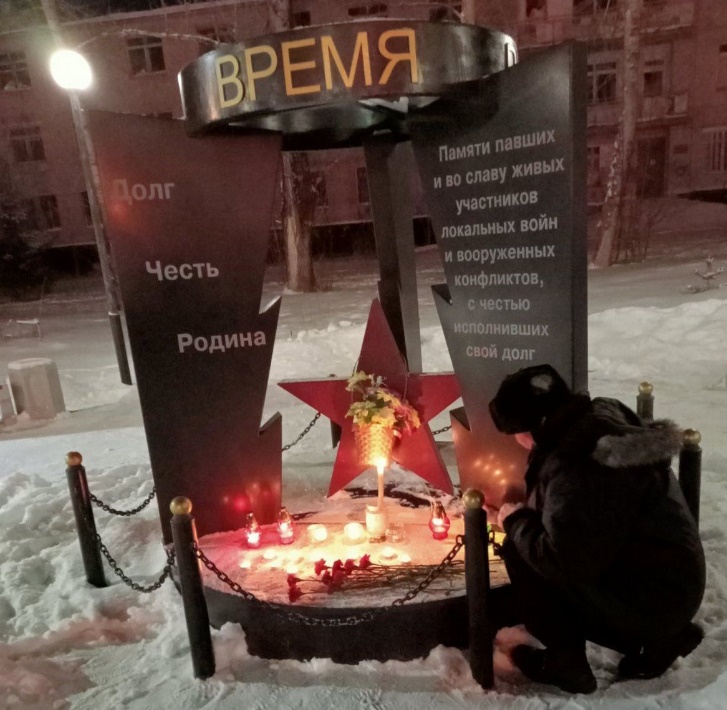 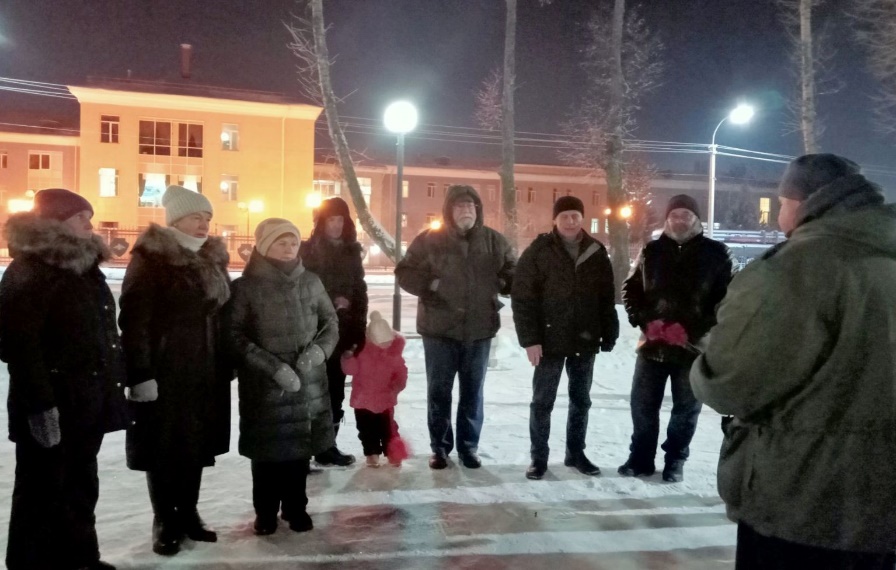 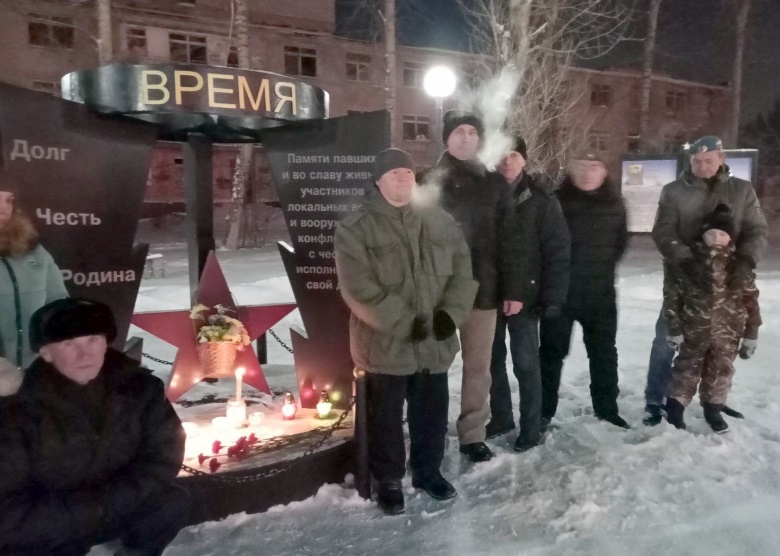 Размещено в соцсетях Вконтакте:https://vk.com/id5709838352.В преддверии празднования 62-й годовщины со дня образования Ракетных войск стратегического назначения, ветераны нашей организации посетили Музей 52-й ракетной дивизии. Экскурсию для нас провел руководитель музея. ветеран - ракетчик Владимир Сергеевич Цыганок.14 декабря 2021 года, Музей 52-й ракетной дивизииЖители Звездного пенсионного возраста с членами своей семьи24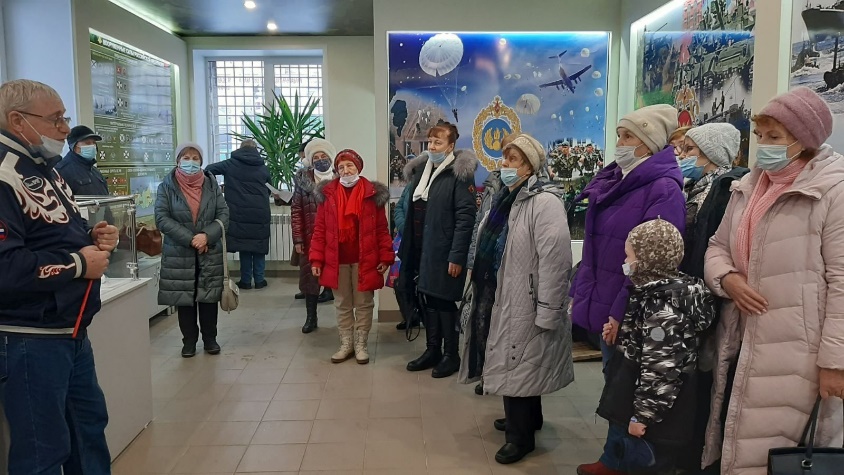 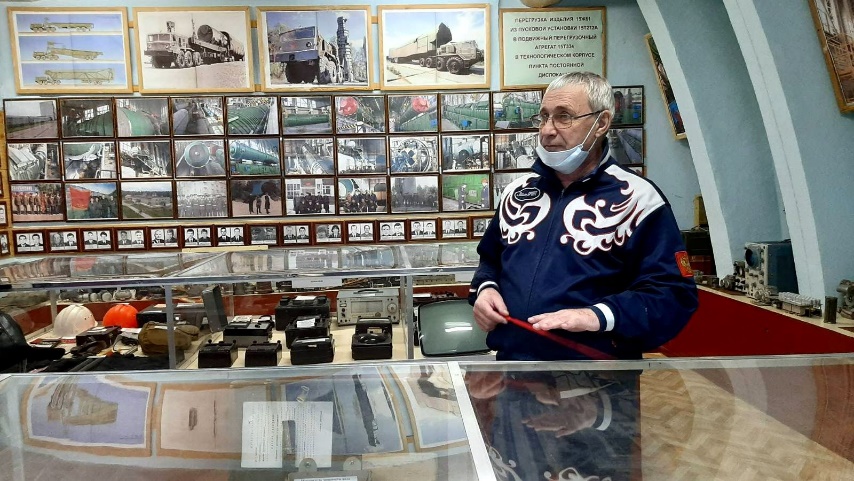 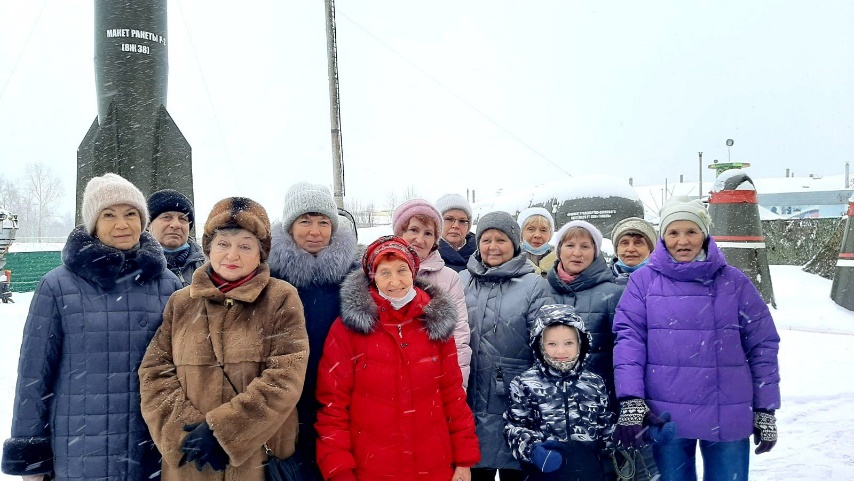 Размещено в соцсетях Вконтакте:https://vk.com/id5709838353.Проведено развлекательное новогоднее мероприятие «Поле чудес».
Мероприятие прошло интересно, зажигательно и весело! Всем участникам были вручены новогодние сувениры, а победителю был вручен приз. В перерывах между раундами мы с удовольствием слушали песни и аплодировали вокальному дуэту «Балагуры».
В конце программы нас пришел поздравить с наступающим Новым 2022 годом Дед Мороз.14 декабря 2021 года, Дворец культурыЖители Звездного пенсионного возраста 18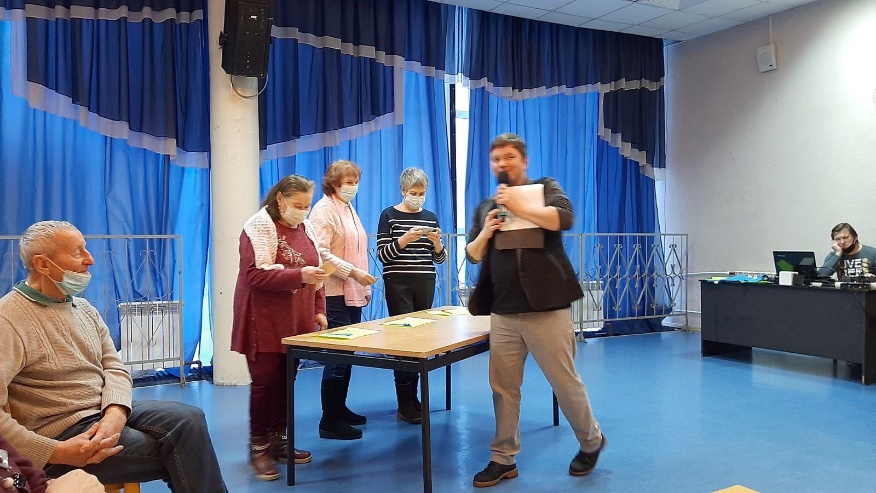 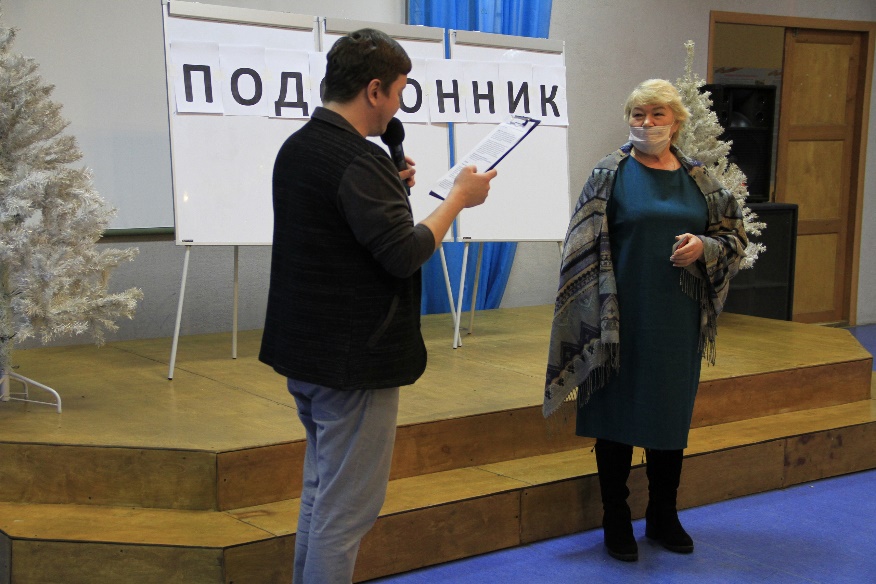 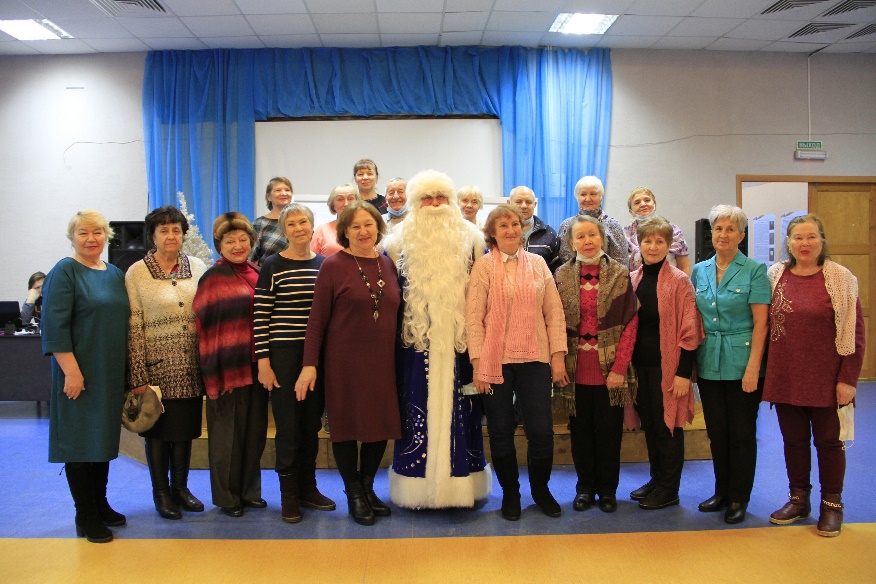 Размещено в соцсетях Вконтакте:https://vk.com/id5709838354.Организована экскурсия для ветеранов «Звездный путь», которую провели для нас учащиеся 8 класса средней школы совместно со своим классным руководителем Лариной Еленой Владимировной.Мы любим наш Звездный и  с удовольствием  знакомимся с его прошлым и настоящим. 23 декабря 2021 года,ЗАТО ЗвездныйЖители Звездного пенсионного возраста, учащиеся СОШ18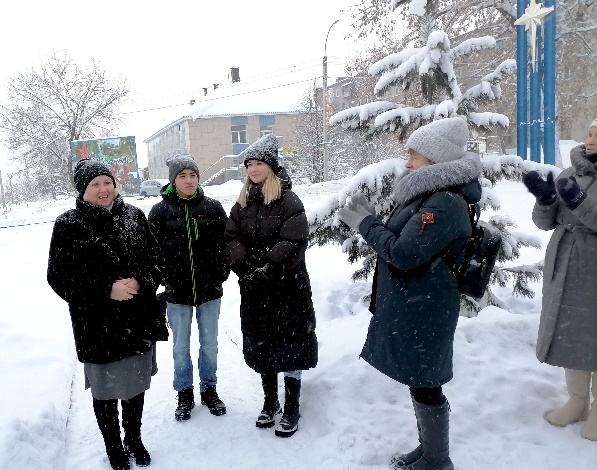 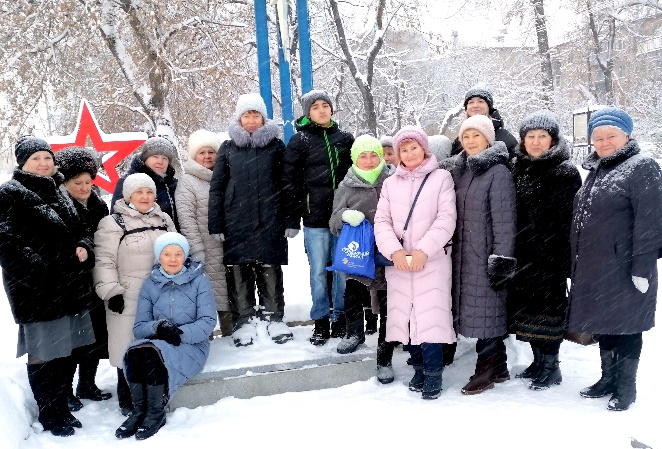 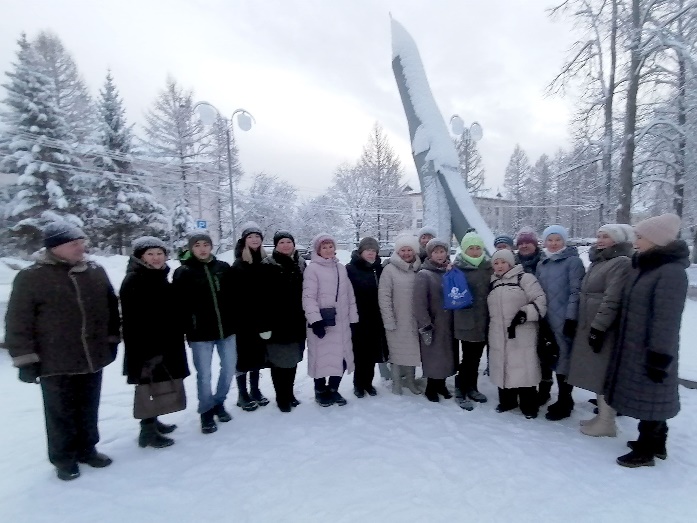 Размещено в соцсетях Вконтакте:https://vk.com/id5709838355.Организован коллективный выезд в Пермь. Ветераны побывали в большом зале филармонии на спектакле театра имени Георгия Вицина «Приходи ко мне на Новый Год». Яркая и динамичная комедия, наполненная искрометным юмором, романтическими сценами, а также любимыми новогодними песнями.
Зрители с радостью и удовольствием реагировали на это представление. Ветераны получили заряд бодрости, энергии и отличного настроения.
В заключение состоялась автобусная экскурсия по новогодней вечерней Перми. Профессиональный экскурсовод познакомил и увлекательно рассказал о красивейших местах города Перми.25 декабря 2021 года, г. ПермьЖители Звездного пенсионного возраста50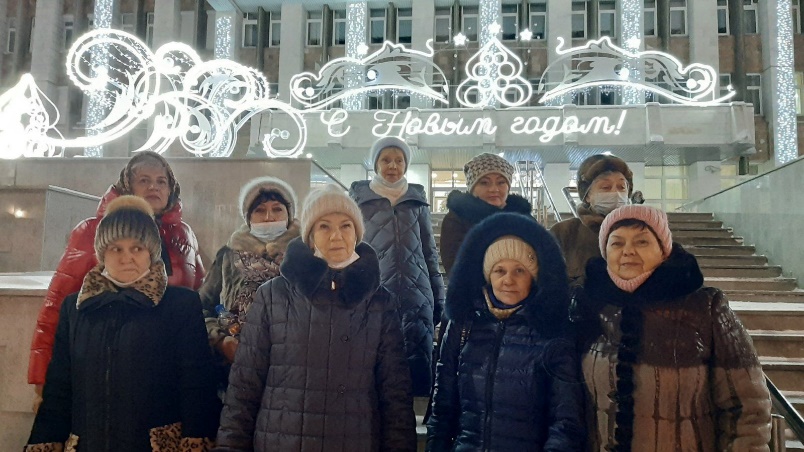 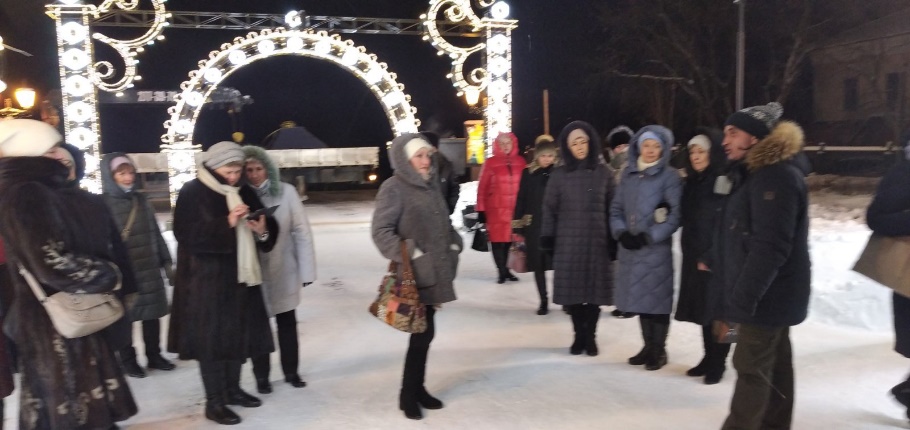 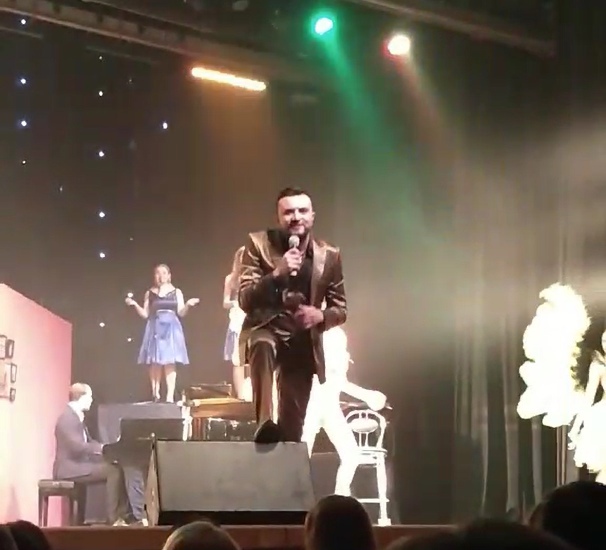 Размещено в соцсетях Вконтакте:https://vk.com/id5709838356.Активисты нашей организации провели новогоднее праздничное мероприятие «Новый год стучится веткой ели».
В течение 4 часов на лесной поляне были проведены интересные конкурсы, веселые спортивные состязания и игры. В гости пришли Дед Мороз со Снегурочкой, которые поздравили всех присутствующих с наступающим Новым годом и подарили новогодние подарки.
Налюбовавшись красотой зимнего леса, надышавшись морозным воздухом, радостные и счастливые мы возвращались домой.26 декабря 2021 года,лесная зона ЗАТО ЗвездныйЖители Звездного пенсионного возраста26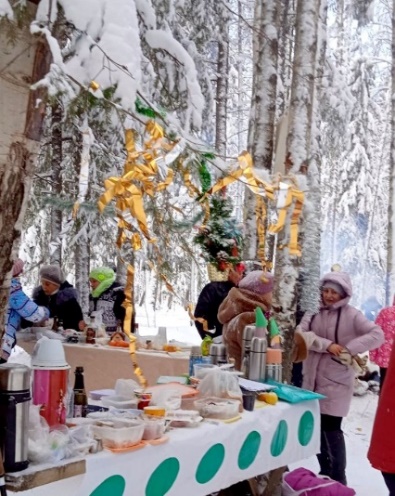 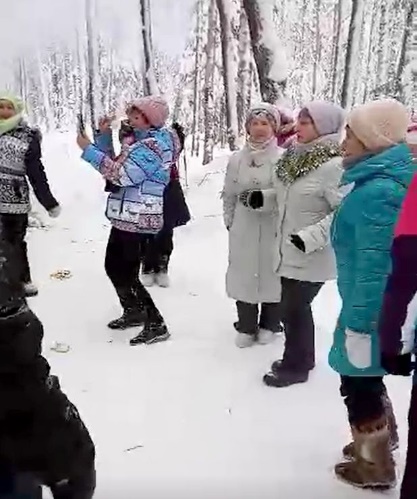 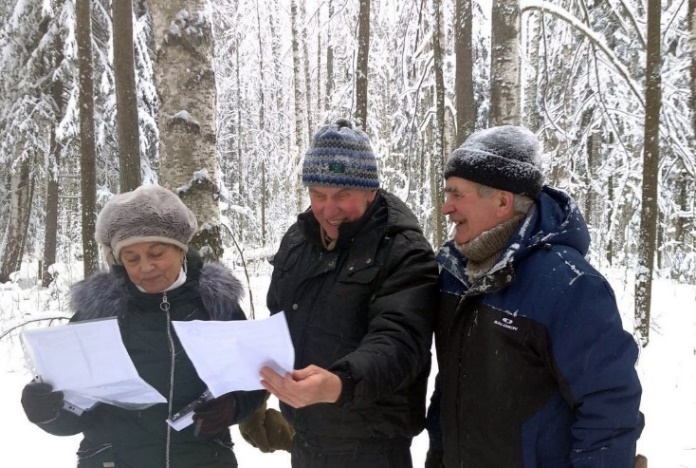 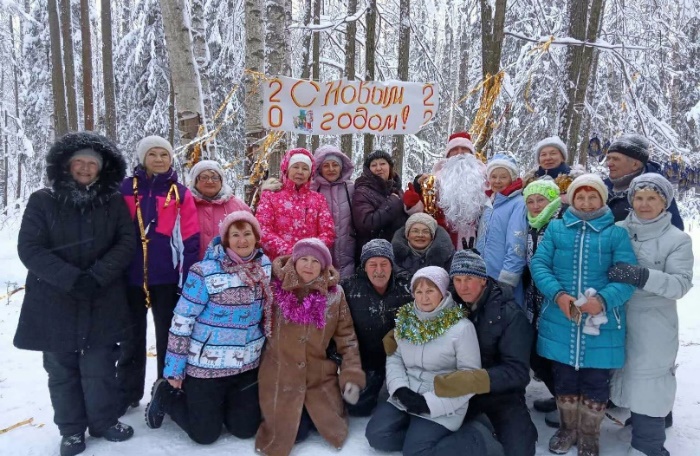 Размещено в соцсетях Вконтакте:https://vk.com/id5709838357.Вручение новогодних подарков ветеранам ВОВ, труженикам тыла и Детям Защитников Отечества («детям войны»). Членами Совета ветеранов были вручены 25 подарков.28-30 декабря, ЗАТО ЗвездныйЧлены СВ и ветераны ВОВ, труженики тыла, дети войны 32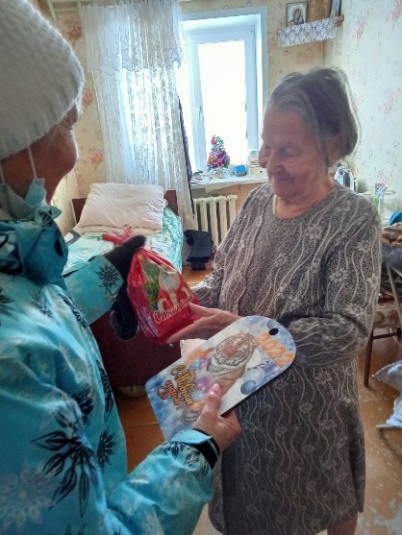 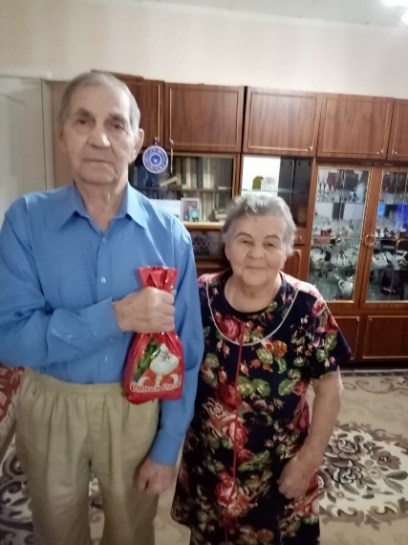 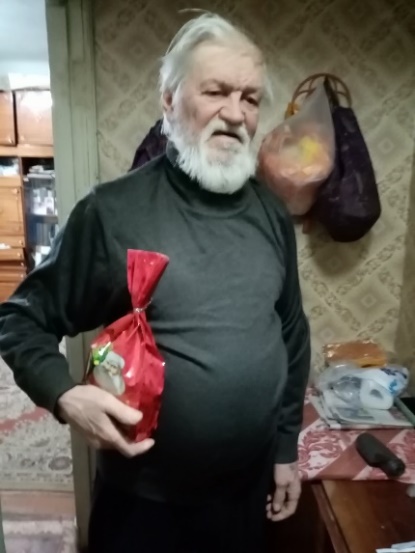 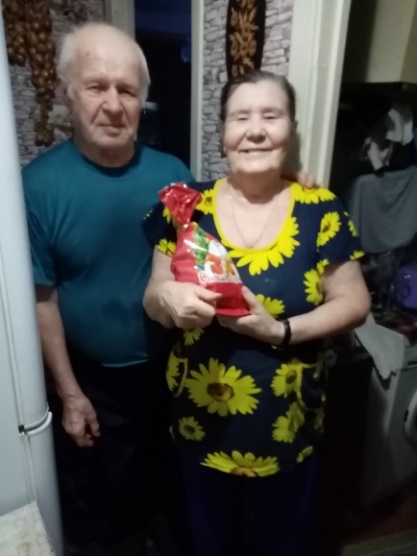 8.Новогоднее праздничное мероприятие.  Пели, танцевали и участвовали в развлекательной праздничной программе, которую подготовили для нас работники Дворца культуры.  29 декабря 2021 года, Дворец культурыЧлены СВ и творческого коллектива хора ветеранов «Уралочка»36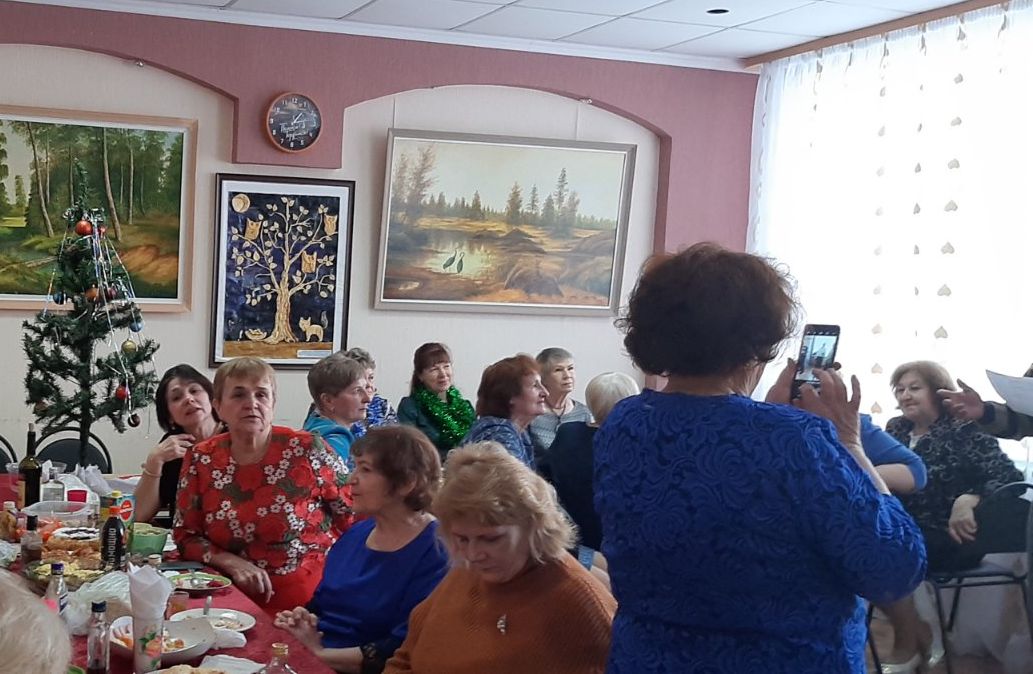 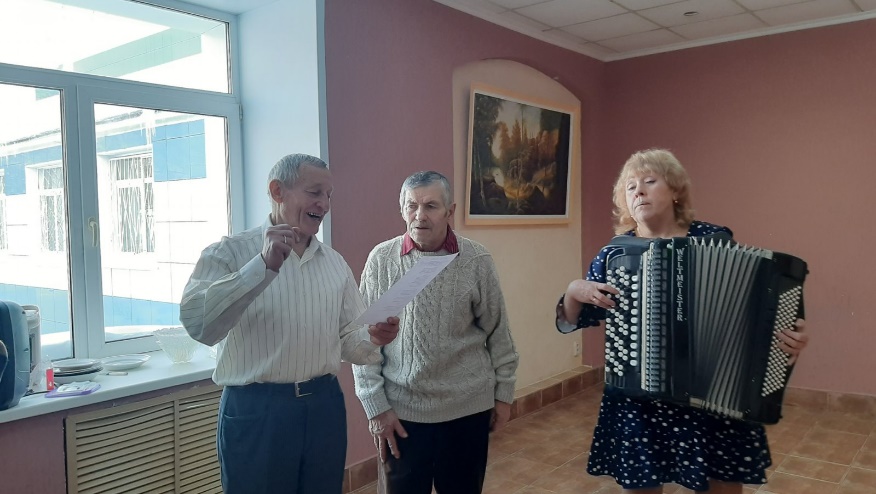 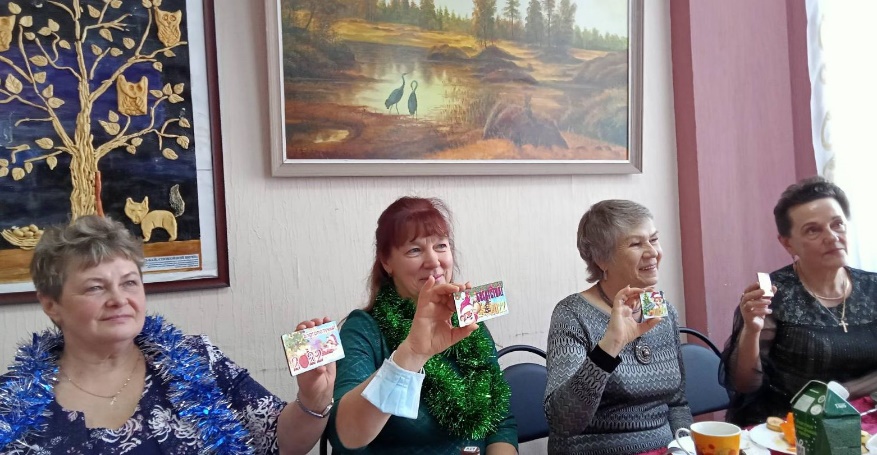 